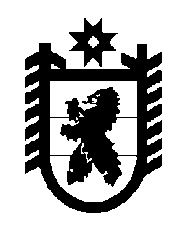 Российская Федерация Республика Карелия    УКАЗГЛАВЫ РЕСПУБЛИКИ КАРЕЛИЯО награждении государственной наградой Республики КарелияЗа заслуги перед республикой и многолетний добросовестный труд наградить Почетной грамотой Республики КарелияСЕЛЯНИНА Александра Александровича – первого заместителя Председателя Законодательного Собрания Республики Карелия.  Глава Республики  Карелия                                                                 А.П. Худилайненг. Петрозаводск3 декабря 2014 года№ 100